Klachtenformulier 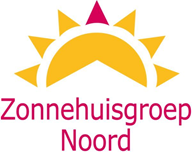 Ik ben een:O CliëntO Mantelzorger/familielid			O Anders, namelijk:	………………………………….Naam 			………..………………..………………………………..............................................Locatie/Adres	……………..…………………………………………................................................Nummer appartement………………………………………………………................................................Woonplaats	….………………………………………………………………................................................Telefoonnummer..……………………………………………………………................................................E-mail		….………………………………………………………………................................................1. Korte omschrijving:...........................................................................................................................................................................................................................................................................................................................................................................................................................................................................................................................................................................................................................................................................................................................................2. Waar ligt de oorzaak volgens u?...........................................................................................................................................................................................................................................................................................................................................................................................................................................................................................................................................................................................................................................................................................................................................3. Waar ligt de oplossing volgens u?...........................................................................................................................................................................................................................................................................................................................................................................................................................................................................................................................................................................................................................................................................................................................................4. Heeft u dit met iemand van Zonnehuisgroep Noord besproken?􀂀 nee􀂀 ja, met ............................................. op ..........................................................5. Wat is het resultaat van dit gesprek? ...........................................................................................................................................................................................................................................................................................................................................................................................................................................................................................................................................................................................................................................................................................................................................6. Met wie wilt u contact om dit verder te bespreken? 􀂀 manager locatie/manager thuiszorg	􀂀 klachtenfunctionaris 7. Wenst u een:􀂀 telefonische reactie	􀂀 schriftelijke reactie	􀂀 persoonlijk gesprekDatum:					Handtekening: 